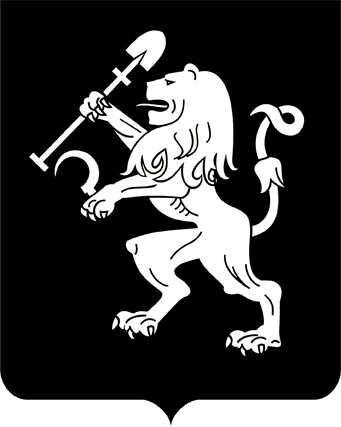 АДМИНИСТРАЦИЯ ГОРОДА КРАСНОЯРСКАПОСТАНОВЛЕНИЕО внесении изменений в постановление администрации города от 07.12.2020 № 983В соответствии со статьей 20 Федерального закона от 06.10.2003 № 131-ФЗ «Об общих принципах организации местного самоуправления в Российской Федерации», руководствуясь статьями 41, 58, 59 Устава города Красноярска,ПОСТАНОВЛЯЮ:1. Внести в постановление администрации города от 07.12.2020 № 983 «Об установлении дополнительной меры социальной поддержки в виде компенсации расходов на оплату проезда на городском автомобильном (кроме такси) и (или) городском наземном электрическом транспорте общего пользования обучающихся в муниципальных общеобразовательных организациях города Красноярска, эксплуатация зданий которых приостановлена в связи  признанием их аварийными,                продолжающих обучение на площадях других муниципальных общеобразовательных организаций» следующие изменения:1) наименование постановления изложить в следующей редакции: «Об установлении дополнительной меры социальной поддержки в виде компенсации расходов на оплату проезда на городском автомобильном (кроме такси) и (или) городском наземном электрическом транспорте общего пользования отдельных категорий обучающихся в муниципальных общеобразовательных организациях города Красноярска»; 2) пункт 1 постановления изложить в следующей редакции:«1. Установить дополнительную меру социальной поддержки             в виде компенсации расходов на оплату проезда на городском автомобильном (кроме такси) и (или) городском наземном электрическом транспорте общего пользования отдельных категорий обучающихся           в муниципальных общеобразовательных организациях города Красноярска (далее – дополнительная мера социальной поддержки) за счет средств бюджета города Красноярска:обучающихся в муниципальных общеобразовательных организациях города Красноярска, эксплуатация зданий которых приостановлена в связи признанием их аварийными, продолжающим обучение на площадях других муниципальных общеобразовательных организаций; детей из семей лиц, принимающих участие в специальной военной операции.»; 3) в пункте 2 слова «согласно приложению» заменить словами «согласно приложению 1»; 4) дополнить пунктом 2.1 следующего содержания:«2.1. Утвердить Положение о предоставлении дополнительной меры социальной поддержки в виде компенсации расходов на оплату проезда на городском автомобильном (кроме такси) и (или) городском наземном электрическом транспорте общего пользования обучающихся в муниципальных общеобразовательных организациях города Красноярска детей из семей лиц, принимающих участие в специальной военной операции, согласно приложению 2.»;5) в приложении к постановлению:в нумерационном заголовке слово «Приложение» заменить словами «Приложение 1»;пункт 11 после абзаца четвертого дополнить абзацем следующего содержания:«отсутствие бюджетных ассигнований, предусмотренных на эти цели решением Красноярского городского Совета депутатов о бюджете города на очередной финансовый год и плановый период.»;6) дополнить приложением 2 к постановлению в редакции согласно приложению к настоящему постановлению.2. Настоящее постановление опубликовать в газете «Городские новости» и разместить на официальном сайте администрации города.3. Постановление вступает в силу с 01.04.2023, но не ранее дня его официального опубликования.Глава города                                                                               В.А. ЛогиновПриложение к постановлениюадминистрации городаот ___________ № __________«Приложение 2к постановлениюадминистрации городаот 07.12.2020 № 983ПОЛОЖЕНИЕо предоставлении дополнительной меры социальной поддержки в виде компенсации расходов на оплату проезда на городском автомобильном (кроме такси) и (или) городском наземном электрическом транспорте общего пользования обучающихся в муниципальных общеобразовательных организациях города Красноярска детей из семей лиц, принимающих участие в специальной военной операции1. Настоящее Положение определяет порядок предоставления               дополнительной меры социальной поддержки в виде компенсации расходов на оплату проезда на городском автомобильном (кроме такси)                     и (или) городском наземном электрическом транспорте общего пользования обучающихся в муниципальных общеобразовательных организациях города Красноярска детей из семей лиц, принимающих участие                в специальной военной операции (далее – дополнительная мера социальной поддержки, участники специальной военной операции). Указанная дополнительная мера социальной поддержки предоставляется в период участия в специальной военной операции.2. Предоставление указанной дополнительной меры социальной поддержки носит заявительный характер и осуществляется в денежной форме.3. Наличие статуса участника специальной военной операции подтверждается документом (справкой) об отнесении к данной категории обоих или одного из родителей (усыновителей), или единственного родителя (усыновителя) ребенка, выданным территориальными органами военного руководства Министерства обороны Российской Федерации по месту регистрации (месту жительства либо месту пребывания) гражданина в период участия в специальной военной операции.4. К категории детей гражданина, участника специальной военной операции, относятся его родные и (или) усыновленные (удочеренные) дети, а также дети, находящиеся под его опекой (попечительством).5. Проезд обучающихся муниципальных общеобразовательных организаций детей участников специальной военной операции на городском автомобильном (кроме такси) и (или) городском наземном электрическом транспорте общего пользования осуществляется по муниципальным маршрутам регулярных перевозок в городском сообщении на территории города Красноярска.6. Заявителем дополнительной меры социальной поддержки               на оплату проезда является один из родителей или иной законный представитель обучающегося муниципальной общеобразовательной организации ребенка участника специальной военной операции (далее – заявитель).7. Главным распорядителем бюджетных средств и органом администрации города Красноярска, осуществляющим организацию мероприятий по предоставлению дополнительной меры социальной поддержки на оплату проезда, является главное управление образования администрации города.8. Расходы на предоставление дополнительной меры социальной поддержки за оплату проезда осуществляются за счет средств бюджета города.9. Размер дополнительной меры социальной поддержки на оплату проезда определяется ежемесячно из расчета двух поездок в день (к месту обучения и обратно) в зависимости от количества дней посещения обучающимся учебных занятий, определенных в соответствии с календарным учебным графиком, расписанием и данными электронного журнала муниципальной общеобразовательной организации; вида транспорта общего пользования, используемого обучающимся при проезде, и соответствующих утвержденных предельных тарифов за проезд на регулярные перевозки пассажиров по муниципальным маршрутам регулярных перевозок в городском сообщении на территории города Красноярска с момента приема муниципальной общеобразовательной организацией заявления получателя.10. Определение размера и перечисление дополнительной меры социальной поддержки на оплату проезда осуществляется муниципальным казенным учреждением «Централизованная бухгалтерия учреждений отрасли «Образование» – Левобережная», муниципальным казенным учреждением «Централизованная бухгалтерия учреждений отрасли «Образование» – Правобережная» (далее – МКУ Централизованная бухгалтерия).11. Информация о дополнительной мере социальной поддержки на оплату проезда размещается в Единой государственной информационной системе социального обеспечения. Размещение (получение)  указанной информации в Единой государственной информационной                системе социального обеспечения осуществляется в соответствии               с Федеральным законом от 17.07.1999 № 178-ФЗ «О государственной социальной помощи».12. Для предоставления дополнительной меры социальной поддержки на оплату проезда заявитель обращается в муниципальную                 общеобразовательную организацию, в которую принят обучающийся,             с заявлением по форме согласно приложению к настоящему Положению. К заявлению прилагаются:1) копия паспорта  гражданина Российской Федерации или иного документа, удостоверяющего личность заявителя, при предъявлении оригинала документа;2) копия доверенности, подтверждающей полномочия уполномоченного представителя на осуществление действий от имени родителя (усыновителя) ребенка, супруга (супруги) родителя (усыновителя) ребенка (представляется в случае обращения с документами уполномоченного представителя), при предъявлении оригинала доверенности, подтверждающей полномочия (далее – уполномоченный представитель);3) копия страхового свидетельства обязательного пенсионного страхования или иного документа, подтверждающего регистрацию              ребенка из семьи лица, принимающего участие в специальной военной операции, в системе индивидуального (персонифицированного) учета          и содержащего сведения о страховом номере индивидуального лицевого счета, при его наличии (представляется по собственной инициативе            заявителя);4) копия свидетельства о рождении при предъявлении оригинала документа (об усыновлении (удочерении) ребенка из семьи лица, принимающего участие в специальной военной операции (представляется для подтверждения правового статуса родителя (усыновителя) ребенка из семьи лица, принимающего участие в специальной военной операции)). Копия свидетельства о рождении ребенка из семьи лица, принимающего участие в специальной военной операции, выданного компетентным органом иностранного государства, представляется вместе                с его нотариально удостоверенным переводом на русский язык; копия свидетельства о рождении ребенка из семьи лица, принимающего                  участие в специальной военной операции, выданного органами записи актов гражданского состояния или консульскими учреждениями                  Российской Федерации, представляется по собственной инициативе              заявителя;5) копия документа (справки) при предъявлении оригинала              об отнесении к категории граждан, участников специальной военной операции, обоих или одного из родителей (усыновителей) или единственного родителя (усыновителя) ребенка, выданного территориальными органами военного руководства Министерства обороны Российской Федерации по месту регистрации (месту жительства либо месту пребывания) гражданина в период участия в специальной военной операции;6) документ с реквизитами расчетного счета получателя, открытого в российской кредитной организации.Заявление и прилагаемый к нему пакет документов могут быть направлены в муниципальную общеобразовательную организацию             следующими способами:1) на бумажном носителе лично;2) посредством почтового отправления с уведомлением о вручении и описью вложения;3) через личный кабинет заявителя в федеральной государственной информационной системе «Единый портал государственных и муниципальных услуг (функций)»; 4) через краевой портал государственных и муниципальных услуг. В случае направления документов способами, указанными                   в подпунктах 2, 3, 4 настоящего пункта, мера социальной поддержки предоставляется при предъявлении оригиналов документов в муниципальную общеобразовательную организацию.13. Муниципальная общеобразовательная организация осуществляет:прием заявлений от заявителей о предоставлении компенсации                на оплату проезда;формирование и утверждение списков обучающихся в течение              5 рабочих дней с даты принятия заявления;осуществление корректировки списков обучающихся в случаях поступления новых заявлений, отчисления обучающегося из общеобразовательной организации, изменения реквизитов расчетного счета получателя, открытого в российской кредитной организации, в течение                    5 рабочих дней с даты наступления (документального подтверждения) соответствующих обстоятельств;направление по месту своего нахождения в МКУ Централизованная бухгалтерия в целях определения размера компенсации на оплату проезда и ее перечисления получателю:принятых заявлений и списков обучающихся – в течение 5 рабочих дней с даты их утверждения (корректировки);информации о количестве дней посещения обучающимся муниципальной общеобразовательной организации в соответствии с календарным учебным графиком, расписанием учебных занятий муниципальной общеобразовательной организации и данными электронного журнала – ежемесячно не позднее 5-го числа следующего месяца.14. МКУ Централизованная бухгалтерия осуществляет:проверку списков обучающихся в соответствии со справками              о факте участия в специальной военной операции;определение размера дополнительной меры социальной поддержки на оплату проезда и принятие решения в форме приказа руководителя (заместителя руководителя) МКУ Централизованная бухгалтерия              о ее предоставлении (отказе в предоставлении) в течение 5 рабочих дней с даты поступления от муниципальной общеобразовательной организации документов, содержащих информацию, указанную в абзаце седьмом пункта 13 настоящего Положения;перечисление компенсации на оплату проезда ежемесячно                       не позднее 15-го числа месяца, следующего за отчетным.15. Основаниями для принятия решения об отказе в предоставлении дополнительной меры социальной поддержки являются  следующие обстоятельства: ребенок не является членом семьи лица, принимающего участие               в специальной военной операции;заявителем не представлены или представлены не в полном объеме документы, предусмотренные  пунктом 12 настоящего  Положения (за исключением документов, предоставляемых по собственной инициативе заявителя);заявителем представлены документы, содержащие недостоверные сведения;отсутствие бюджетных ассигнований, предусмотренных на эти цели решением Красноярского городского Совета депутатов о бюджете города на очередной финансовый год и плановый период. Уведомление о принятом решении подписывается руководителем (заместителем руководителя) МКУ Централизованная бухгалтерия          и направляется заявителю в срок не более 3 рабочих дней с даты принятия решения. В случае отказа в предоставлении заявителю дополнительной меры социальной поддержки на оплату проезда уведомление должно содержать основание, в соответствии с которым было принято решение, и порядок его обжалования.16. Выплата дополнительной меры социальной поддержки заявителю на оплату проезда прекращается  с наступлением одного из следующих обстоятельств: письменный отказ заявителя  от предоставления дополнительной меры социальной поддержки;завершение ребенком обучения в муниципальной общеобразовательной организации;прекращение обстоятельств, являющихся основаниями для предоставления дополнительной меры социальной поддержки (прекращение специальной военной операции и/или прекращение участия в ней участника специальной военной операции);смерть обучающегося, которому предоставляется дополнительная мера социальной поддержки; помещение обучающегося, которому предоставляется дополнительная мера  социальной поддержки, на полное государственное обеспечение.17. Главное управление образования администрации города осуществляет контроль за целевым использованием бюджетных средств при предоставлении дополнительной меры социальной поддержки             на оплату проезда.Приложение к Положению о предоставлениидополнительной меры социальнойподдержки  в виде компенсации расходов на оплату проезда на городском автомобильном (кроме такси) и (или) городском наземном электрическомтранспорте общего пользованияобучающихся в муниципальных общеобразовательных организациях города Красноярска детей из семей лиц, принимающих участие в специальной военной операцииДиректору_________________________________________________________(наименование муниципальной общеобразовательной организации)_____________________________________(Ф.И.О.)__________________________________________________________________________(Ф.И.О. родителя (законного представителя)__________________________________________________________________________(адрес места жительства)ЗАЯВЛЕНИЕо предоставлении дополнительной меры социальной поддержки в виде компенсации расходов на оплату проезда на городском автомобильном (кроме такси) и (или) городском наземном электрическом транспорте общего пользования обучающихся в муниципальных общеобразовательных организациях города Красноярска детей из семей лиц, принимающих участие в специальной военной операции,(далее – дополнительная мера социальной поддержки на оплату проезда)Прошу предоставить мне дополнительную меру социальной поддержки на оплату проезда моего ребенка___________________________ __________________________________________________________________, (фамилия, имя, отчество)обучающегося________________________ класса___________________ __________________________________________________________________(сокращенное наименование муниципальной общеобразовательной организации)(далее – муниципальная общеобразовательная организация), к месту обучения и обратно до момента завершения моим ребенком обучения                 в муниципальной общеобразовательной организации или до момента завершения участия в специальной военной операции.Проезд осуществляется моим ребенком в целях обучения в муниципальной общеобразовательной организации в соответствии с календарным учебным графиком, расписанием учебных занятий.Учитывая место жительства моего ребенка и место осуществления образовательной деятельности, ребенку требуется проезд на следующем транспорте____________________________________________________ __________________________________________________________________(указывается городской автомобильный (кроме такси) и (или) городской наземный электрический транспорт общего пользования)Дополнительную меру социальной поддержки на оплату проезда прошу предоставлять через _____________________________________                                      (наименование российской кредитной организации)по реквизитам, указанным в выписке из расчетного счета кредитной организации, прилагаемой к настоящему заявлению.Даю согласие на обработку и использование персональных данных в соответствии со статьей 9 Федерального закона от 27.07.2006 № 152-ФЗ «О персональных данных» в целях предоставления дополнительной меры социальной поддержки на оплату проезда.Я ознакомлен (а) с тем, что в случае изменения обстоятельств, послуживших основанием для назначения дополнительной меры социальной поддержки на оплату проезда, в том числе в случае изменения реквизитов расчетного счета кредитной организации, я обязан(а) в течение 10 дней с даты возникновения изменений проинформировать муниципальную общеобразовательную организацию и предоставить подтверждающие документы.Достоверность указанных в настоящем заявлении сведений                и представленных документов подтверждаю, а также осознаю меру ответственности за предоставление заведомо ложной информации.Я уведомлен (а) о том, что выплата дополнительной меры социальной поддержки на оплату проезда прекращается с наступлением одного из следующих обстоятельств   (в зависимости от того, какое из них наступит ранее):завершение моим ребенком обучения в муниципальной общеобразовательной организации;завершение мною  участия в специальной военной операции.Приложения:1. Документ (справка) об отнесении к категории граждан, участника специальной военной операции, обоих или одного из родителей (усыновителей) или единственного родителя (усыновителя) ребенка, выданный территориальными органами военного руководства Министерства обороны Российской Федерации по месту регистрации (месту жительства либо месту пребывания) гражданина в период участия             в специальной военной операции.2. Копия паспорта  гражданина Российской Федерации или иного документа, удостоверяющего личность заявителя, при предъявлении оригинала документа.3. Копия документа, подтверждающего полномочия законного представителя ребенка (при необходимости).4. Копия документа о рождении ребенка.5. Копия документа, подтверждающего регистрацию получателя            и обучающегося в системе индивидуального (персонифицированного) учета.6. Документ с реквизитами расчетного счета получателя, открытого в российской кредитной организации.Дата                                                                                                Подпись»21.02.2023№ 118